Name______________________________				Date________________________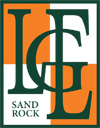 I nominate____________________________________ for the “You Rock” award because:__________________________________________________________________________________________________   __________________________________________________________________________________________________   __________________________________________________________________________________________________  ____________________________________________________________________________________________________________________________________________________________________________________________________ __________________________________________________________________________________________________ Please submit to LuAnn in the District Office. 